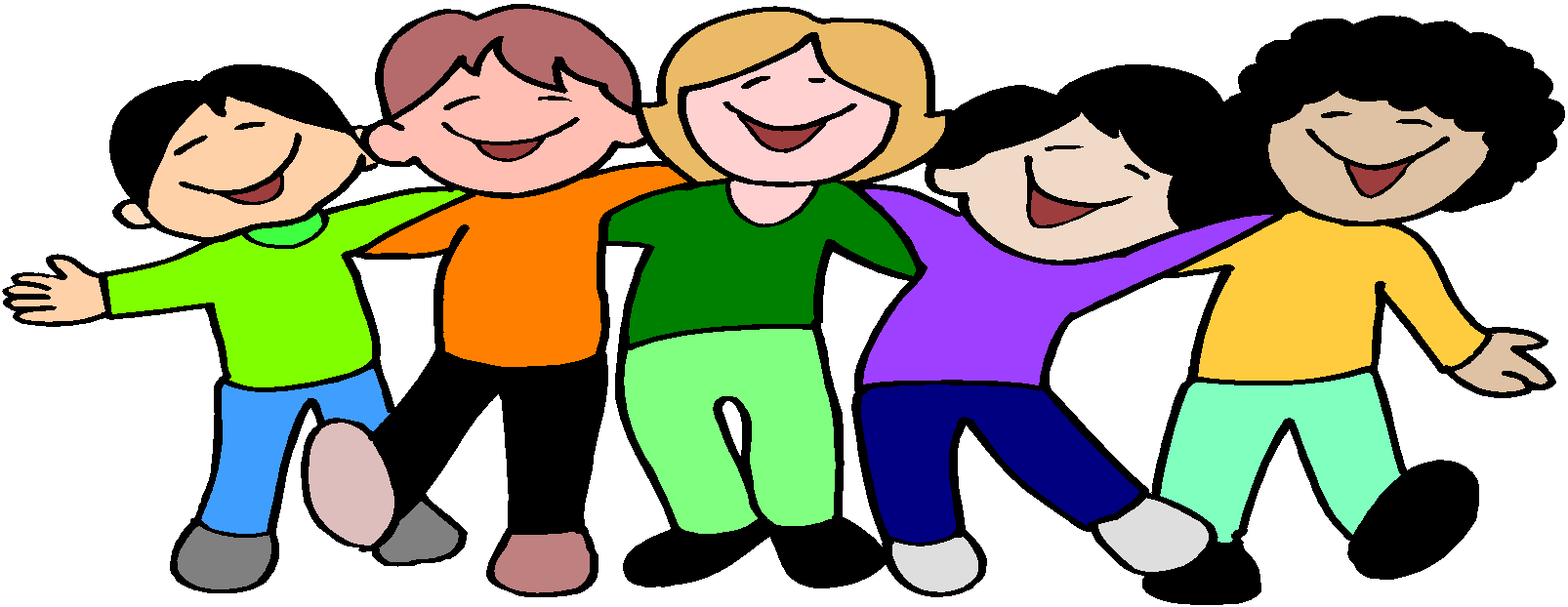 Children Achieving Maximum Potential, Inc.100 West Road, Suite 300Towson, MD 21204Telephone: (301) 591-9776Fax: (443) 740-9276www.childrenachieving.com_______________________________ has applied for a part-time position as an instructor/therapist with Children Achieving Maximum Potential, Inc. The position provides one-on-one instruction for children with autism spectrum disorder. The applicant would be supervised by a certified special education teacher or Board Certified Behavior Analyst. It is not necessary that the technician have experience in special education, however, any information about experience with children and/or working with children with disabilities would be helpful. There would be many times that the therapist/instructor would be required to have the complete responsibility of the child in the home and community settings.The applicant has listed you as a reference. Please complete the following information. If you have any questions or concerns, please let us know.1. 	Name of reference: ________________________________________________________Phone Number(s): ________________________________________________________Email: _________________________________________________________________2. 	Organization name: _______________________________________________________Title: __________________________________________________________________3.	Address:________________________________________________________________4. 	How long have you known the applicant? ______________________________________5. 	In what capacity have you known the applicant? ________________________________6. 	What were the applicant’s job responsibilities? __________________________________________________________________________________________________________________________________________________________________________________7. 	How long did you supervise the applicant? _____________________________________8. 	Was the applicant reliable with a good attendance record? _________________________9. 	Was the applicant responsible and did he/she show good judgment? _________________10. 	Do you recommend the applicant for this position? ______________________________11. 	What strengths does the applicant have that you found to be beneficial? _____________________________________________________________________________________________________________________________________________________________________________________________________________________________________12.	Are there any concerns you have regarding the applicant for this specific position? ________________________________________________________________________13. 	Other pertinent comments (separate sheet may be attached if needed)________________________________________________________________________________________________________________________________________________________________________________________________________________________________________________________________________________________________14. Please rate the applicant in the following areas:15. Recommendation:I recommend the applicant without reservation.I recommend the applicant with some reservation.I cannot recommend the applicant at this time.■Signature of reference:						Date:___________________________________________		________________________LETTERS SHOULD BE RETURNED:By mail: ChAMP, 100 West Road, Suite 300, Towson, MD 21204By email: applications@childrenachieving.com By fax:  443-740-9276Thank you for your time and careful consideration. If you have any questions or concerns, please contact us at the above number.CharacteristicsHighAverageLowCannot JudgeEmotional MaturityWork EthicSelf Reliance/IndependenceMotivation